GUIA DE TRABAJO ORIENTACION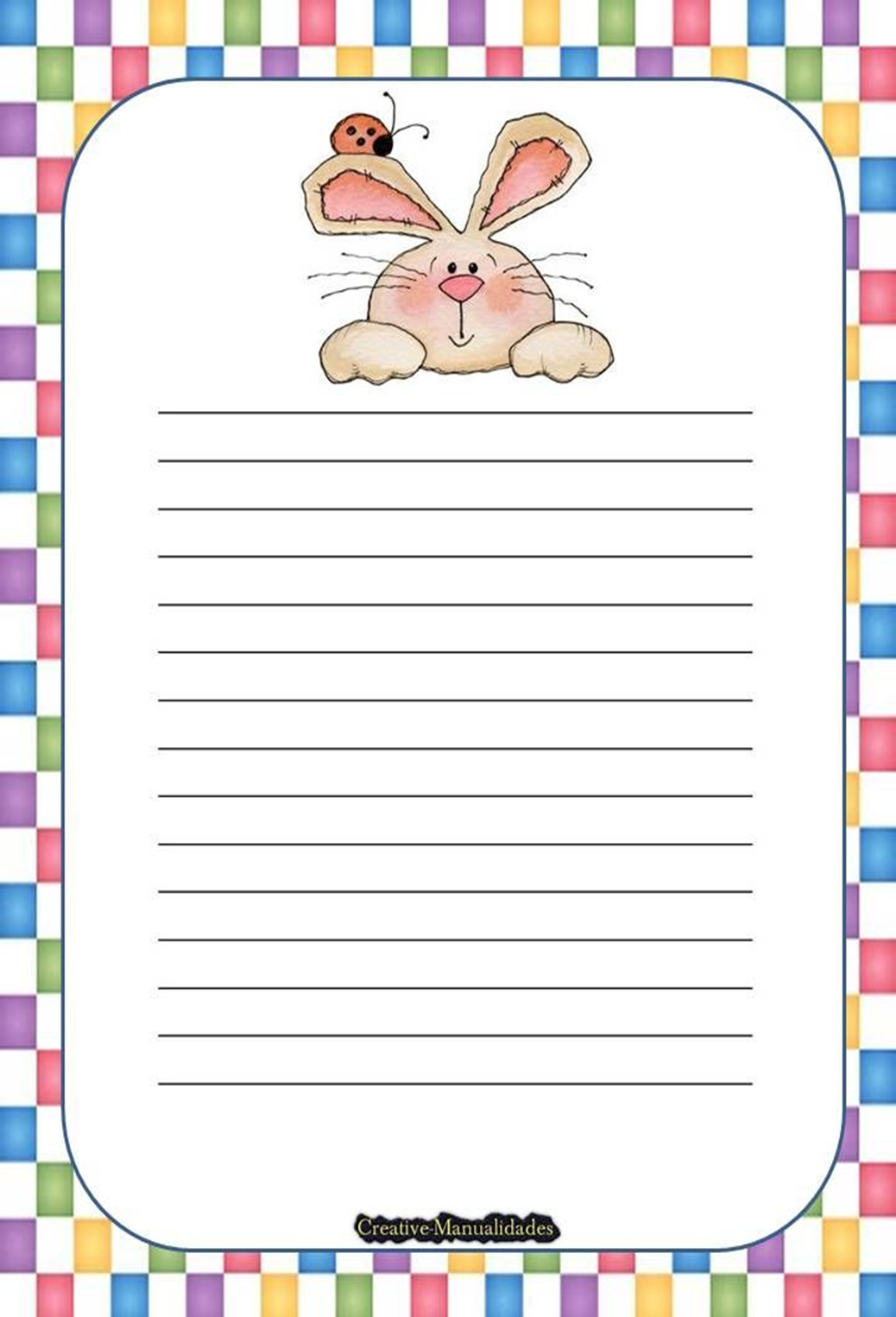 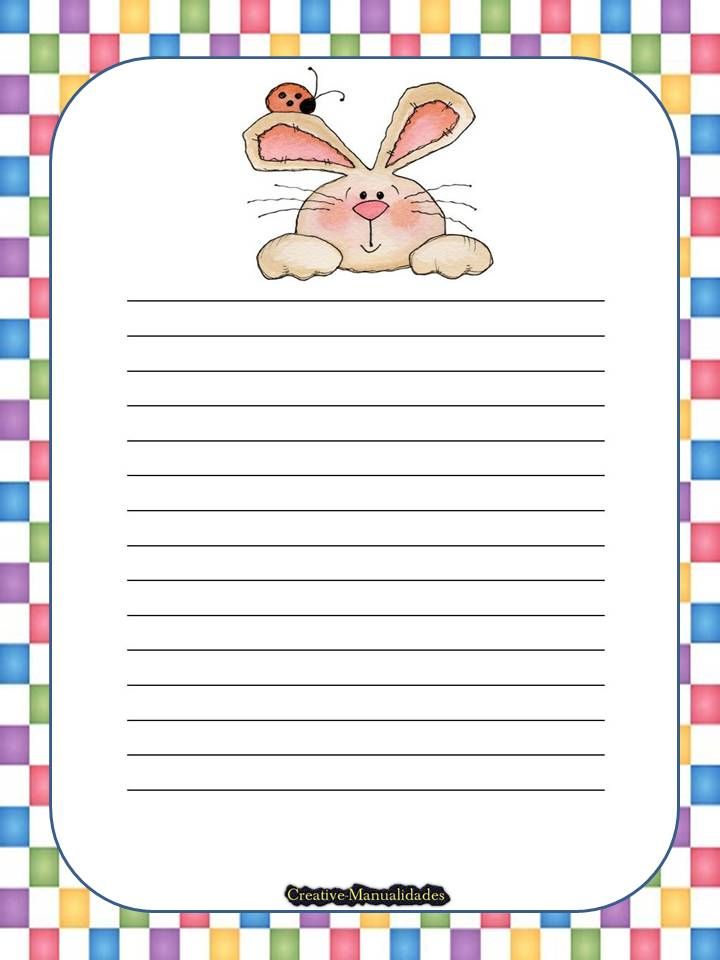 Nombre:Curso: 7°A   Fecha: semana N°13Objetivo (s): OA 1Construir, en forma individual y colectiva, representaciones positivas de sí mismos, incorporando sus características, motivaciones, intereses y capacidades,considerando las experiencias de cambio asociadas a la pubertad y adolescencia.Contenidos: CartaObjetivo de la semana: Los y las estudiantes deben redactar carta contando sus emociones y sentimientos, siguiendo indicaciones y modelamiento dado en guía.Habilidad: RedactarPara mis queridos niñas y niños:Ya han pasado tres meses, mucho tiempo que no he sabido de ustedes, solo me comunico con sus padres a través del WhatsApp.Por esta razón decidí escribir una carta, para contarles qué estamos realizando los profesores del colegio y para saber de ustedes.Desde que ustedes no asistieron más a clases, los profesores tuvimos que buscar formas de enseñar, para que ustedes les fueran fácil y por, sobre todo que no dejaran de aprender. Ha sido difícil, tanto para ustedes como para mí, ya que no domino mucho la tecnología, acuérdense que ustedes me ayudaban a colocar el data, mis ayudantes tecnológicos eran Javier y Mauricio (extraño tus regalos de chocolates). Pero ahora estoy aprendiendo hacer videos sólo con la voz, hasta el momento me está ayudando la profesora Isabel, ella les explica el contenido a trabajar, será más fácil cuando les llegue su computador, ahí tendremos clases online, podrán hacer trabajos de investigación y por supuesto jugar en línea. La sala quedó con las cortinas nuevas, los casilleros con sus nombres y se acuerdan que íbamos a tener chapitas con los destacados, ayudantes de las plantas y del estante, no me acuerdo quiénes fueron los designados de la semana. Lo vamos a retomar cuando volvamos a clases.Estoy muy contenta con la responsabilidad de todos ustedes al realizar las guías de trabajo, me encantaron las fotos de sus huertos, Anyensan, Valentina Ramírez, Mia, Alexis, Dylan, Juan, Damián, Alejandro, Lisette, Rodrigo y David. También felicito por la entrega de guías de Dalancia, Constanza Arias y Constanza Soto, Gabriela, Hilary, Dana, Ismar, Mayra, Ana, Catalina, Mauricio, Benjamín, Elizabeth, Valentina Ñancucheo, Tomas, Kevin, Javier, Jesús, Daniela, Michell, Fernanda y Jorge.Los profesores de asignatura han dicho que son los más responsables y eso me da un orgullo muy grande. Cuando termine esta pandemia, le vamos a pedir a la directora que nos dé un viaje pedagógico, por el cumplimiento de mis 33 alumnos y alumnas.Les cuento que tenemos un compañero nuevo se llama David, todavía no lo conozco, solo me he entrevistado con su apoderado.Mis niños y niñas les pido que se cuiden, no salgan de sus casas. Además, me gustaría que me escribieran una carta, contándome ¿qué hacen?, ¿qué les preocupa?, ¿cómo están?, ¿qué les ha costado de esta nueva forma de enseñar?Esta carta no es una tarea más, si no que necesito saber de ustedes.Con mucho cariño estamos trabajando para ustedes, los espero a los 33, cuando las condiciones sanitarias estén adecuadas.Los quiero mucho, se despideCLAUDIA CAVIERES JARAPROFESORA JEFE SÉPTIMO BÁSICO.